IV- заседание  4-созываҠАРАР                                                                            РЕШЕНИЕ  24 ғинуар 2017 й.			    №30			24 января 2017 г.Об утверждении плана работы администрации сельского поселения  Усть-Табасский сельсовет муниципального района Аскинский район Республики Башкортостан на 2017 годРассмотрев предложенный главой сельского поселения Усть-Табасский сельсовет муниципального района Аскинский район Республики Башкортостан проект плана работы Администрации сельского поселения Усть-Табасский сельсовет муниципального района Аскинский район Республики Башкортостан на 2017 год, Совет р е ш и л:1. Утвердить план работы работы Администрации сельского поселения Усть-Табасский сельсовет муниципального района Аскинский район Республики Башкортостан на 2017 год (прилагается);2. Руководителям бюджетных организаций при составлении планов работы учитывать план работы Администрации сельского поселения Усть-Табасский сельсовет муниципального района Аскинский район Республики Башкортостан на 2017 год;3. Контроль над исполнением настоящего решения оставляю за собой.Глава сельского поселенияУсть-Табасский сельсоветмуниципального районаАскинский районРеспублики Башкортостан 						Б.Н. ШарифисламовПриложениек решению Совета сельского поселения Усть-Табасскийсельсовет муниципальногорайона Аскинский районРеспублики Башкортостанот 24.01. 2017 года № 30П Л А Н  Р А Б О Т Ыадминистрации сельского поселения Усть-Табасский сельсовет муниципального района Аскинский район Республики Башкортостан на 2017 годБАШҠОРТОСТАН РЕСПУБЛИКАҺЫАСҠЫН  РАЙОНЫ   МУНИЦИПАЛЬ РАЙОНЫНЫҢ ТАБАҪКЫ−ТАМАҠ АУЫЛ СОВЕТЫ АУЫЛ  БИЛӘМӘҺЕ СОВЕТЫ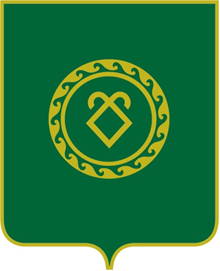 СОВЕТСЕЛЬСКОГО ПОСЕЛЕНИЯУСТЬ-ТАБАССКИЙ СЕЛЬСОВЕТМУНИЦИПАЛЬНОГО РАЙОНААСКИНСКИЙ РАЙОНРЕСПУБЛИКИ  БАШКОРТОСТАН№№Наименование мероприятийСрокипроведенияМесто проведенияМесто проведенияОтветственныйза подготовкуи проведениеКто докладываетОтметкао выполненииЗАСЕДАНИЯ АДМИНИСТРАЦИ СЕЛЬСКОГО ПОСЕЛЕНИЯЗАСЕДАНИЯ АДМИНИСТРАЦИ СЕЛЬСКОГО ПОСЕЛЕНИЯЗАСЕДАНИЯ АДМИНИСТРАЦИ СЕЛЬСКОГО ПОСЕЛЕНИЯЗАСЕДАНИЯ АДМИНИСТРАЦИ СЕЛЬСКОГО ПОСЕЛЕНИЯЗАСЕДАНИЯ АДМИНИСТРАЦИ СЕЛЬСКОГО ПОСЕЛЕНИЯЗАСЕДАНИЯ АДМИНИСТРАЦИ СЕЛЬСКОГО ПОСЕЛЕНИЯЗАСЕДАНИЯ АДМИНИСТРАЦИ СЕЛЬСКОГО ПОСЕЛЕНИЯЗАСЕДАНИЯ АДМИНИСТРАЦИ СЕЛЬСКОГО ПОСЕЛЕНИЯ1.О планах работы учреждений СП Усть-Табасский сельсовет на 2017 год.  Январь С/совет  С/совет  Глава сельского поселения,руководители учрежденийРуководители учреждений2.О проведении  мероприятий посвященных году экологииЯнварьС/советС/советГлава сельского поселенияРуководители3Об участии в мероприятиях посвященных годовщине вывода войск из АфганистанафевральС/советС/советГлава сельского поселенияРуководители4.О подготовке и проведении Дня  Защитника ОтечестваФевральС/советС/советДиректор СДКХудрук СДК5.Об участии соревнования по волейболу посвященных годовщине вывода войск из АфганистанаФевральС/советС/советГлава сельского поселенияФизрук6.О праздновании Международного женского праздника 8 Марта на территории сельского поселенияМартС/советС/советГлава сельского поселения,руководители учрежденийРуководители СДК,СШ7О проведении соревнования по волейболу с командами Заимкинского сельсовета Дуванского районаМартС/советС/советГлава сельского поселения,руководители учрежденийГлава сельского поселения7.О подготовке хозяйственных объектов, мостов к весеннему паводкуМартС/советС/советГлава сельского поселенияГлава сельского поселения,руководителипредприятий8.О санитарной уборке и благоустройстве территории населенного пункта,территории учреждений, организацийАпрельС/советС/советГлава сельского поселенияГлава сельского поселения9.О подготовке и проведении  годовщины Победы в ВОВАпрельС/советС/советГлава сельского поселенияГлава сельского поселения10.Об участии районном Сабантуе-2016 МайС/советС/советГлава сельского поселенияРуководители11.О проведении детского сабантуяМайС/советС/советГлава СП Руководители12.О проведении праздника «80 – летие деревни Табаска» и 10 -  летие школы  и 75 летие народного образования.ИюньС/советС/советГлава сельского поселенияРуководители13.О благоустройстве территории придорожных полос, территории населенного пунктаИюньС/советС/советГлава сельского поселенияГлава сельского поселения14.О подготовке и проведении Ураза байрам на территории сельского поселенияИюнь С/советС/советГлава сельского поселенияСовет ветеранов15Организация праздника «Юбилей деревни и школы »июльС/советС/советГлава сельского поселенияРуководители16.О подготовке школы и детского сада к новому учебному годуАвгустС/советС/советДиректор школ,зав.дет-ским садомДиректор школ,зав.детским садом17.О  правонарушениях на территории сельского поселенияАвгустС/советС/советУчастковыйинспекторУчастковый инспектор18.О подготовке и проведении Курбан байрам на территории сельского поселенияАвгустС/советС/советГлава сельского поселенияСовет ветеранов19.О подготовке и проведении Дня пожилыхСентябрьС/советС/советГлава сельского поселенияСовет ветеранов20О проведении дня РеспубликиоктябрьС/советС/советГлава сельского поселенияРуководители21О подготовке и проведении Дня материноябрьС/советС/советГлава сельского поселенияРуководители22.О подготовке и проведении Новогоднего Бал- МаскарадаДекабрьС/советС/советГлава сельского поселенияДиректора  СДК,худрук,зав.дет-ским садом,дирек-тора школ и орга-низаторыОРГАНИЗАЦИОННО-МАССОВЫЕ МЕРОПРИЯТИЯОРГАНИЗАЦИОННО-МАССОВЫЕ МЕРОПРИЯТИЯОРГАНИЗАЦИОННО-МАССОВЫЕ МЕРОПРИЯТИЯОРГАНИЗАЦИОННО-МАССОВЫЕ МЕРОПРИЯТИЯОРГАНИЗАЦИОННО-МАССОВЫЕ МЕРОПРИЯТИЯОРГАНИЗАЦИОННО-МАССОВЫЕ МЕРОПРИЯТИЯОРГАНИЗАЦИОННО-МАССОВЫЕ МЕРОПРИЯТИЯОРГАНИЗАЦИОННО-МАССОВЫЕ МЕРОПРИЯТИЯ1.Проведение сходов граждан по вопросам:1 Об участии в программе ППМИ2.Отчет администрации сельского поселения о работе в 2016году и пла-нах работы на 2017год2.О задачах по благоустройству населенных пунктов3.О ремонте водопровода 4.О ремонте изгороди кладбищаЯнварьМайЯнварьМайСДКГлава сельского поселенияГлава сельского поселения,депутаты сельсовета2.Ремонт изгороди кладбищаиюньиюньГлава сельского поселения, имам3.Ремонт изгороди алее славы июньиюньГлава сельского4.Покраска изгороди мечетииюньиюньИмам5.Ремонт водопровода Июнь-августИюнь-августГлава сельского поселения6.Ремонт дорог в сельском поселениииюльиюльООО «Урал увенирсалстрой»7.Проведение вечера ко Дню 8 МартаМартМартДиректора СДК,администрация школы8.Подготовка и проведение торжественного митинга к годовщине  Победы в Великой Отечественной войне 1941-1945 гг.МайМайГлава сельского поселения, Советветеранов, руководители 9.Участие на районном Сабантуе-2016ИюньИюньРуководители 11.Благоустройство территории магазинов ПостоянноПостоянночастные предпри- ниматели12. Посадка саженцев, цветов маймайРуководители13.Содержание в чистоте, скашивание, очистка придорожных полос и лесополос.ПостоянноПостоянноГлава сельского поселения14.Установка дорожных знаковавгуставгустГлава сельского поселения15Ремонт памятника участникам войныапрельапрельГлава сельского поселения16Праздник «80-летие деревни Усть-Табаска»июльиюльСДК, школаКОНТРОЛЬ И ПРОВЕРКА ИСПОЛНЕНИЯКОНТРОЛЬ И ПРОВЕРКА ИСПОЛНЕНИЯКОНТРОЛЬ И ПРОВЕРКА ИСПОЛНЕНИЯКОНТРОЛЬ И ПРОВЕРКА ИСПОЛНЕНИЯКОНТРОЛЬ И ПРОВЕРКА ИСПОЛНЕНИЯКОНТРОЛЬ И ПРОВЕРКА ИСПОЛНЕНИЯКОНТРОЛЬ И ПРОВЕРКА ИСПОЛНЕНИЯКОНТРОЛЬ И ПРОВЕРКА ИСПОЛНЕНИЯ1.Обеспечение контроля за исполнением постановлений и распоряжений главы СП, вышестоящих органов государственной власти и управления в аппарате администрацииПостоянноПостоянноГлава СП,управляющий делами2.Организация делопроизводства и приема гражданПостоянноПостоянноУправляющийделами3.Ведение личных дел, трудовых книжекПостоянноПостоянноГлава сельского поселения, управляющийделами4.Ведение воинского учетаПостоянноПостоянноУправляющий делами5.Ведение регистрации граждан по месту жительства и снятие с регистрационного учета. Заполнение домовых книг, работа с похозяйственными книгами.ПостоянноПостоянноУправляющийделами6.Проверка паспортного режимаПостоянноПостоянноУправляющийделами7.Оформление нормативно- правовых актов в соответствии с требованиями, предъявляемыми к документамПостоянноПостоянноУправляющий деламиВНЕДРЕНИЕ БЫТОВЫХ ОБРЯДОВ, ТРАДИЦИЙ И РИТУАЛОВВНЕДРЕНИЕ БЫТОВЫХ ОБРЯДОВ, ТРАДИЦИЙ И РИТУАЛОВВНЕДРЕНИЕ БЫТОВЫХ ОБРЯДОВ, ТРАДИЦИЙ И РИТУАЛОВВНЕДРЕНИЕ БЫТОВЫХ ОБРЯДОВ, ТРАДИЦИЙ И РИТУАЛОВВНЕДРЕНИЕ БЫТОВЫХ ОБРЯДОВ, ТРАДИЦИЙ И РИТУАЛОВВНЕДРЕНИЕ БЫТОВЫХ ОБРЯДОВ, ТРАДИЦИЙ И РИТУАЛОВВНЕДРЕНИЕ БЫТОВЫХ ОБРЯДОВ, ТРАДИЦИЙ И РИТУАЛОВВНЕДРЕНИЕ БЫТОВЫХ ОБРЯДОВ, ТРАДИЦИЙ И РИТУАЛОВ1.Внедрение новых традиций семейно-бытовых и гражданских обрядов:1).Лично-гражданские: окончание школы, чествование ветеранов войны и труда, проводы в армию, на пенсию.2).Семейно-бытовые: рождение ребенка, бракосочетание, чествование золотых юбиляров, юбилейных дней рождения.ПостоянноПостоянноСельсо-вет, СДКУправляющий делами, худрукСДК